Project Code 117   QID 120038E      Project Code 117   QID 120038E        OMB No. 0535-0088:  Approval Expires 7/31/2018  OMB No. 0535-0088:  Approval Expires 7/31/2018  OMB No. 0535-0088:  Approval Expires 7/31/2018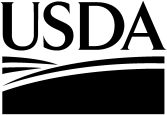 FORM EPotato Yield Survey Post-Harvest Gleanings2018FORM EPotato Yield Survey Post-Harvest Gleanings2018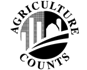 NATIONALAGRICULTURAL STATISTICSSERVICEDate:NOTE:	The post-harvest field gleanings should be completed as soon after harvest as possible and must be done within 3 	days after harvest.   If the sample field has been plowed, disked, or pastured since harvest, select an alternate field 	for gleaning if a field of the same type is available on the operation.UNIT LOCATIONUNIT 1UNIT 1UNIT 2UNIT 21.	Number of rows along edge of field . . . . . . . . . . . . . . . . . . . . . . . . . . . . . . . . . . . . . . . 1.	Number of rows along edge of field . . . . . . . . . . . . . . . . . . . . . . . . . . . . . . . . . . . . . . . Rows+ 5+ 52.	Number of paces into field . . . . . . . . . . . . . . . . . . . . . . . . . . . . . . . . . . . . . . . . . . . . . . . . 2.	Number of paces into field . . . . . . . . . . . . . . . . . . . . . . . . . . . . . . . . . . . . . . . . . . . . . . . . Paces+ 5+ 5POST-HARVEST GLEANING UNITLay out post-harvest units for POST-HARVEST GLEANING SAMPLES ONLY.  Thoroughly search the soil in each unit to a depth of 12 inches.  Pick up all tubers and pieces of tubers.  Discard whole tubers less than 1 ½ inches in diameter (use gauge).  Brush and clean tubers.  Count each tuber 1 ½ inches or larger and all pieces of tubers.Lay out post-harvest units for POST-HARVEST GLEANING SAMPLES ONLY.  Thoroughly search the soil in each unit to a depth of 12 inches.  Pick up all tubers and pieces of tubers.  Discard whole tubers less than 1 ½ inches in diameter (use gauge).  Brush and clean tubers.  Count each tuber 1 ½ inches or larger and all pieces of tubers.Lay out post-harvest units for POST-HARVEST GLEANING SAMPLES ONLY.  Thoroughly search the soil in each unit to a depth of 12 inches.  Pick up all tubers and pieces of tubers.  Discard whole tubers less than 1 ½ inches in diameter (use gauge).  Brush and clean tubers.  Count each tuber 1 ½ inches or larger and all pieces of tubers.Lay out post-harvest units for POST-HARVEST GLEANING SAMPLES ONLY.  Thoroughly search the soil in each unit to a depth of 12 inches.  Pick up all tubers and pieces of tubers.  Discard whole tubers less than 1 ½ inches in diameter (use gauge).  Brush and clean tubers.  Count each tuber 1 ½ inches or larger and all pieces of tubers.Lay out post-harvest units for POST-HARVEST GLEANING SAMPLES ONLY.  Thoroughly search the soil in each unit to a depth of 12 inches.  Pick up all tubers and pieces of tubers.  Discard whole tubers less than 1 ½ inches in diameter (use gauge).  Brush and clean tubers.  Count each tuber 1 ½ inches or larger and all pieces of tubers.UNIT 1UNIT 23.	Number of whole tubers 1 ½ inches or more in diameter and	pieces of tubers in each unit . . . . . . . . . . . . . . . . . . . . . . . . . . . . . . . . . . . . . . . . . . . . . . . . . . . 3.	Number of whole tubers 1 ½ inches or more in diameter and	pieces of tubers in each unit . . . . . . . . . . . . . . . . . . . . . . . . . . . . . . . . . . . . . . . . . . . . . . . . . . . 715716CHECK EACH BOX AS COMPELTEDCHECK EACH BOX AS COMPELTEDCHECK EACH BOX AS COMPELTED4.	Place gleanings from each unit in separate mesh bags and attach	ID tag to the outside of each . . . . . . . . . . . . . . . . . . . . . . . . . . . . . . . . . . . . . . . . . . . Check	 and  – Send both bags to the lab and go to item 6.	OTHER STATES – Take both bags to scale location.  Remove gleanings from bag before weighing.	 and  – Send both bags to the lab and go to item 6.	OTHER STATES – Take both bags to scale location.  Remove gleanings from bag before weighing.	 and  – Send both bags to the lab and go to item 6.	OTHER STATES – Take both bags to scale location.  Remove gleanings from bag before weighing.	 and  – Send both bags to the lab and go to item 6.	OTHER STATES – Take both bags to scale location.  Remove gleanings from bag before weighing.	 and  – Send both bags to the lab and go to item 6.	OTHER STATES – Take both bags to scale location.  Remove gleanings from bag before weighing.5.	Weigh gleanings from each unit and record the net weight . . . . . . . . . . . . . Grams7077086.	Enter type . . . . . . . . Red = 1		White = 2		Russet = 3		Yellow = 5  . . . . . . . . . . . . . Code7187.	Was an alternate field used for making post-harvest observations? 		 YES		  NOFIELD NOTES:  If post-harvest observations cannot be made, give reasons here.FIELD NOTES:  If post-harvest observations cannot be made, give reasons here.ENUMERATOR:  _________________________________________ENUMERATOR:  _________________________________________Enumerator NumberEnumerator Number790Supervisor NumberSupervisor Number791STATUS CODESTATUS CODE780POST-HARVEST NATIONAL LABORATORY DETERMINATIONS  --   and  ONLYPOST-HARVEST NATIONAL LABORATORY DETERMINATIONS  --   and  ONLYPOST-HARVEST NATIONAL LABORATORY DETERMINATIONS  --   and  ONLYPOST-HARVEST NATIONAL LABORATORY DETERMINATIONS  --   and  ONLYPOST-HARVEST NATIONAL LABORATORY DETERMINATIONS  --   and  ONLYPOST-HARVEST NATIONAL LABORATORY DETERMINATIONS  --   and  ONLYPOST-HARVEST NATIONAL LABORATORY DETERMINATIONS  --   and  ONLYPOST-HARVEST NATIONAL LABORATORY DETERMINATIONS  --   and  ONLYPOST-HARVEST NATIONAL LABORATORY DETERMINATIONS  --   and  ONLYPOST-HARVEST NATIONAL LABORATORY DETERMINATIONS  --   and  ONLYDate sample received in lab ______________________________Date sample received in lab ______________________________Date sample received in lab ______________________________8.	Net Weight.. . . . . . . . . . . . . . . . . . . . . . . . . . . . . . . . . . . . . . . . . . . . . . . . . . . . . . . . . . . . . . . . . . . . . . . . . . . . . . . . .  8.	Net Weight.. . . . . . . . . . . . . . . . . . . . . . . . . . . . . . . . . . . . . . . . . . . . . . . . . . . . . . . . . . . . . . . . . . . . . . . . . . . . . . . . .  8.	Net Weight.. . . . . . . . . . . . . . . . . . . . . . . . . . . . . . . . . . . . . . . . . . . . . . . . . . . . . . . . . . . . . . . . . . . . . . . . . . . . . . . . .  8.	Net Weight.. . . . . . . . . . . . . . . . . . . . . . . . . . . . . . . . . . . . . . . . . . . . . . . . . . . . . . . . . . . . . . . . . . . . . . . . . . . . . . . . .  8.	Net Weight.. . . . . . . . . . . . . . . . . . . . . . . . . . . . . . . . . . . . . . . . . . . . . . . . . . . . . . . . . . . . . . . . . . . . . . . . . . . . . . . . .  8.	Net Weight.. . . . . . . . . . . . . . . . . . . . . . . . . . . . . . . . . . . . . . . . . . . . . . . . . . . . . . . . . . . . . . . . . . . . . . . . . . . . . . . . .  8.	Net Weight.. . . . . . . . . . . . . . . . . . . . . . . . . . . . . . . . . . . . . . . . . . . . . . . . . . . . . . . . . . . . . . . . . . . . . . . . . . . . . . . . .  GramsGrams717Lab Technician(s)Lab Technician(s)Date Analysis CompletedDate Analysis CompletedDate Analysis CompletedMM  DDMM  DDMM  DD